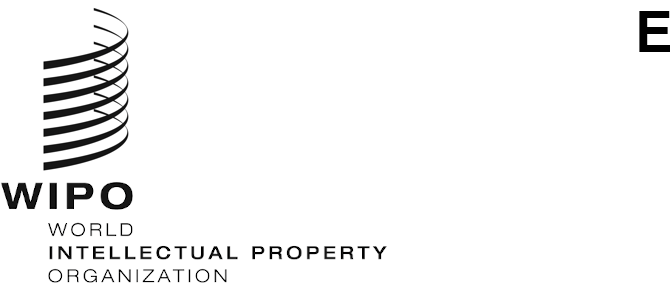 SCCR/40/4ORIGINAL: ENGLISHDATE: OCTOBER 22, 2020Standing Committee on Copyright and Related RightsFortieth SessionGeneva, November 16 to 20, 2020ACCREDITATION OF NON-GOVERNMENTAL ORGANIZATIONSprepared by the Secretariat	The Annexes to this document include information about non-governmental organizations that have requested observer status in sessions of the Standing Committee on Copyright and Related Rights (SCCR), according to the SCCR’s Rules of Procedure (see document SCCR/1/2, paragraph 10).
	The SCCR is invited to approve the representation in sessions of the Committee of the non-governmental organizations referred to in the Annexes to this document. [Annexes follow]NON-GOVERNMENTAL ORGANIZATIONs THAT HAve REQUESTED REPRESENTATION 
AS OBSERVERS IN SESSIONS OF THE STANDING COMMITTEE ON COPYRIGHT AND RELATED RIGHTS (SCCR)Artists Rights Society (ARS)Artists Rights Society (ARS) is the preeminent copyright, licensing, and monitoring organization for visual artists in the United States.  Founded in 1987, ARS represents the intellectual property rights interests of over 122,000 visual artists and their estates from around the world.ARS represents American artists who become its direct adherents and it represents foreign artists who are members of affiliated arts organizations abroad.Full contact informationVice President: Janet HicksArtists Rights Society65 Bleecker Street, 12th floorNew York, NY 10012Telephone number: +1 212 420 9160 Email: Jhicks@arsny.comWeb:   www.arsny.com [Annex II follows]The Authors Guild The Authors Guild is the oldest and largest professional organization of writers in the United States, having been created in 1912 as the “Authors League”.  Its approximately 10,000 members include novelists, historians, journalists, and poets—traditionally and independently published—as well as literary agents and representatives of writers’ estates. The Guild is dedicated to creating a community of working writers and ensuring that they are treated fairly, which includes providing members with legal guidance and advice, as well as conducting webinars and other programs that help provide authors with marketing and other business skills.Full contact informationExecutive Director:Mary E. Rasenberger 1 East 32nd Street 7th Floor New York NY 10016Tel.: +1 (212) 563-5904E-mail: mrasenberger@authorsguild.org Web: www.authorsguild.org [Annex III follows]BILDUPPHOVSRÄTT I Sverige ek för (formerly BUS)Bildupphovsrätt I Sverige ek för (formerly BUS) is the Swedish collective management organization (CMO) of copyright and related rights for visual creators based in Stockholm, Sweden.  It was formed in 1989 and presently has 9200 individual members.  It also represents six member organizations within the field of visual arts and through reciprocal agreements with sister societies around the world it also represents about 100,000 foreign visual creators in Sweden.  Its management of copyright and related rights is regulated by the CRM-directive and it is a registered CMO at The Swedish Intellectual Property Office.  It is a member of CISAC, IFRRO and EVA (European Visual Artists).Full contact informationCEO: Mats LindbergBildupphovsrätt I Sverige
Hornsgatan 103
117 28 StockholmTelephone number: 08-545 533 80Email: Mats.Lindberg@bildupphovsratt.se Web:   https://bildupphovsratt.se/ar-du-bildskapare [Annex IV follows]European Students’ Union The European Students’ Union (ESU) is the umbrella organization of 46 National Unions of Students (NUS) from 40 countries. The NUSs are open to all students in their respective countries regardless of political persuasion, religion, ethnic or cultural origin, sexual orientation or social standing. ESU’s members are also student-run, autonomous, representative and operate according to democratic principles. Being the umbrella organization of national unions of students of Europe, ESU strives for better and comprehensive protection of intellectual property of students.  Within ESU’s Plan of Work of 2019-2020, our General Assembly has proclaimed that ESU should focus on lobbying for fair and proportional student ownership of their intellectual property.Full contact informationExecutive Committee Member: Rajko GolovićEuropean Students’ Union Mundo-MadouAvenue des Arts 7/8 1210 Bruxelles; BelgiumTelephone number: 08-545 533 80Email: rajko.golovic@esu-online.org  secretariat@esu-online.org Web:  https://www.esu-online.org/ [Annex V follows]IAFAR Ltd (Independent Alliance For Artist Rights)IAFAR was founded to advocate, increase awareness and educate performers regarding neighboring rights and equitable remuneration.It tackles worldwide issues affecting the collection of royalties for artists’ neighboring rights and collaborates with CMOs and other interested parties to ensure the collections for these rights are as efficient and streamlined as they can be and that all performers receive the income to which they are rightfully entitled.Full contact information:President:Naomi AsherTreasurer/Secretary:Ann Tausis 62 Cheyneys AveEdgwareHA6 8SF United KingdomTel.: +44 7963947057 / +44 783 346 6067E-mail: naomi@iafar.co.uk / ann@iafar.co.ukWeb: www.iafar.co.uk [Annex VI follows]Indian Singers Rights Association (ISRA)ISRA is the sole registered copyright society for singers in India registered as per Section 33(3) of the Copyright Act, 1957 by the Government of India vide Registration No. P.R.S. - 01/2013 on June 14, 2013, which has been subsequently renewed on October 10, 2018 for a further period of 5 years (up to 14th June, 2023) and is thereby permitted to commence and carry on the business of issuing or granting licenses in respect of performer's rights of singers and other activities ancillary thereto.Full contact informationFounder Director & Chief Executive Officer:Sanjay Tandon22081 LantanaNahar Amrit Shakti Chandi vali, Andheri (e) Mumbai 400 072IndiaTel.: +91 22 4010 4666E-mail: md@isracopyright.comWeb: www.isracopyright.com[Annex VII follows]Multimedia Society for Authors of Visual Arts (SOFAM)SOFAM is a collective management society.  Its members are painters, sculptors, photographers, performance artists, video artists, cartoonists, illustrators, graphic designers and other visual creatives.  In addition to collecting and distributing resale right and collective rights, managing licenses for primary rights and offering legal guidance to our members, SOFAM negotiates on behalf of artists at governmental, EU and international levels.SOFAM also supports the arts with a modest artistic program of grants, prizes, and by helping to fund cultural projects. It is based at the European House of the Authors (MEDAA) in Brussels, a hub of artists’ organizations.Full contact informationDirector Business ManagerMarie Gybels Europees Huis van de AuteursKoninklijke Prinsstraat 871050 BrusselTel. +32 (0)2 726 98 00 E-mail: marie.gybels@sofam.beWeb: https://www.sofam.be/ [Annex VIII follows]Society of Audiovisual Authors (SAA)The Society of Audiovisual Authors (SAA), established in 2010, represents the interests of collective management organisations (CMOs) and their audiovisual author members in Europe. Its 33 members in 25 countries manage rights for over 140,000 film, television and multimedia European screenwriters and directors. SAA supports audiovisual authors and promotes cultural diversity through policies that enable the dissemination of audiovisual authors’ works to the audience. CMOs’ role is to give easy, legal access to those works and ensure authors are fairly paid to encourage further creativity for the benefit of society.Full contact informationExecutive Director:Cécile DespringreRue du Prince Royal 87BE -1050 BrusselsTel. +32 894 93 30E-mail: c.despringre@saa-authors.eu Web: www.saa-authors.eu[Annex IX follows]Stichting Pictoright (Pictoright)Pictoright is the author’s rights organization for visual creators in the Netherlands: illustrators, artists, graphic designers, photographers and other professional image creators.  Pictoright distributes collective royalties, manages copyrights for artists, provides legal assistance, offers advice and strives for a better copyright position for image creators.  It administers reproduction rights for approximately 2,500 Dutch and nearly 100,000 foreign visual artists in the Netherlands.Full contact information:Director:Vincent van den EijndeGeneral Counsel:Hanneke HolthuisManager Individual Rights:Sander van de WielStichting PictorightSarphatistraat 606-6081018AV AmsterdamTel. +31 20 589 18 40E-mail: info@pictoright.nl Web: www.pictoright.nl[Annex X follows]Societe des Auteurs dans les Arts Graphiques et Plastiques (ADAGP)French Visual artists' society ADAGP (Societe des Auteurs dans les Arts Graphiques et Plastiques) represents today 15,000 direct members (divided into 119 nationalities , based in 66 countries) in all visual art disciplines: painting, sculpture, photography, architecture, design, comics, film and advertising posters, digital creation, video art, street art, manga and more.It has more than 60 years of experience in collecting and distributing artists' royalties for all forms of exploitation: books, press, merchandising, television, DVDs, video on demand, public projections, websites, digital applications, etc. ADAGP is the interface for all the players in the field of modern and contemporary art, such as museums, publishers, auctioneers, galleries, producers and broadcasters.Full contact information:General ManagerMarie-Anne FERRY-FALL 11, rue Duguay-Trouin 75006 Paris, FranceTel.: + 33 (0)1 43 59 09 79E-mail: direction@adagp.fr; fabienne.gonzalez@adagp.frWeb: www.adagp.fr[Annex XI follows]SightsaversSightsavers campaigns for disability rights so that people with disabilities can participate equally in society. Part of Sightsavers’ campaign work is supporting design, ratification, domestication and implementation of various human and disability rights instruments, including the Marrakesh Treaty. Full contact informationGlobal Advocacy AdviserSightsavers East Central and Southern Africa:Martin Osangiri Okiyo35 Perrymount Rd Haywards Heath RH16 3BW United KingdomTel.: +254721605578.E-mail: mokiyo@sightsavers.org; agriffiths@sightsavers.orgWeb: www.sightsavers.org[Annex XII follows]Visual Entidad de Gestión de Artistas Plásticos (VEGAP)VEGAP is the society of authors that collectively manages the intellectual property rights of visual creators in Spain, an activity that has been developed since June 5, 1990, when VEGAP was created by the Ministerial Order of the Ministry of Culture of Spain.  It is a private, non-profit organization, which was born by the initiative of Spanish artists to respond to a public interest: the protection and management of economic rights that the law recognizes to the visual creators, as fiduciary or trustee.Full contact informationGeneral Director:Javier Gutiérrez Vicén Deputy General Director:Beatriz Panadés Bonacasa Calle Núñez de Balboa 25, 28001, MadridTel.: 0034 915326632E-mail: dgneral@vegap.esWeb: https://www.vegap.es [End of Annex XII and document]